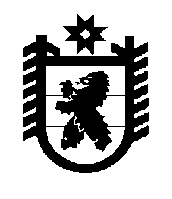 РЕСПУБЛИКА КАРЕЛИЯАдминистрация  Лоухского муниципального районаПОСТАНОВЛЕНИЕ № 84п. Лоухи								от «26» марта 2020 года «Об утверждении Положения о реализации проекта «Народный бюджет» в МО «Лоухское городское поселение»В соответствии с Федеральный законом от 06.10.2003 года № 131-ФЗ «Об общих принципах организации местного самоуправления в Росиийской Федерации», в целях вовлеченя граждан в обсуждение и принятие решение по эффективному распределению части средств бюджета МО «Лоухское городское поселение», содействия решению вопросов местного значения, внедрения механизмов инициативного бюджетирования в соответсвии с Уставом МО «Лоухское городское поселение»Администрация Лоухского муниципального районаПОСТАНОВЛЯЕТ:1.Утвердить прилагаемое Положение о реализации проекта «Народный бюджет» в МО        «Лоухское городское поселение».2.Контроль за выполнением настоящего постановления оставляю за собой.3.Опубликоваьб настоящее постановление на официальном сайте администрации Лоухского муниципального района.Глава администрацииЛоухского муниципального района 						С.М.Лебедев                                                                                                                                                 УТВЕРЖДЕНО:Глава администрации Лоухского муниципального района _______________________С.М.ЛебедевПОЛОЖЕНИЕ о реализации проекта «Народный бюджет» в МО «Лоухское городское поселение»I. Общие положения1.1. Настоящее Положение определяет порядок реализации проекта «Народный бюджет» в МО «Лоухское городское поселение».1.2. Под проектом «Народный бюджет» (далее – проект) понимается комплекс мероприятий, направленных на определение и реализацию социально значимых проектов на территории Лоухского городского поселения с привлечением граждан и организаций к деятельности органов местного самоуправления в решении вопросов местного значения.1.3. Целью проекта является обеспечение участия населения Лоухского городского поесления в решении вопросов местного значения, входящих в компетенцию органов местного самоуправления, посредством формирования заявок, содержащих описание проблем социально-экономического характера.1.4.	Задачи проекта:1) вовлечение жителей в решение вопросов местного значения;2) повышение эффективности бюджетных расходов за счет вовлечения жителей в процессы принятия решений на местном уровне;3) повышение открытости деятельности органов местного самоуправления.1.5.	В целях настоящего Положения используются следующие понятия:инициативная группа - жители, проживающие на территории Лоухского городского поселения, не являющиеся депутатами представительного органа местного самоуправления, муниципальными служащими и иными работниками органов местного самоуправления, в количестве не менее 15 человек, сформированные в списки, оформленные согласно приложению № 1 к настоящему Положению, которые подлежат передаче в экспертную комиссию;модератор проекта (далее – модератор) – физическое лицо, осуществляющее организацию и проведение проекта;общественная экспертная комиссия (далее – экспертная комиссия) – представители органов исполнительной власти Республики Карелия, законодательной власти Республики Карелия, органов местного самоуправления, общественных организаций и движений, иные лица, осуществляющие рассмотрение и оценку инициативных предложений (по согласованию);инициативное предложение – предложение по распределению средств на решение вопросов местного значения в рамках проекта, выдвинутое инициативной группой.1.6. Проект включает в себя несколько этапов: информирование жителей о проекте, сбор инициативных предложений, отбор инициативных предложений, реализацию инициативного предложения, завершение реализации проекта.II. Организаторы проекта2.1. Организатором проекта является администрация Лоухского муниципального района.2.2.	Организатор проекта предоставляет помещение и осуществляет материально-техническое обеспечение проекта.III. Информирование жителей о проекте3.1. Информирование жителей осуществляется организатором проекта не менее чем за 20 календарных дней до срока окончания приема заявок.3.2.	Информирование осуществляется через средства массовой информации, официальный сайт администрации Лоухского муниципального района в информационно-телекоммуникационной сети «Интернет», социальные сети, а также распространение объявлений и прочие способы информирования жителей о проекте.3.3. Информация о проекте должна содержать сведения о цели и задачах проекта, указанных в пунктах 1.3 и 1.4 настоящего Положения, в доступной для граждан форме, информацию об объеме планируемых к распределению бюджетных средств и контактные данные организатора проекта, с указанием сроков приема заявок на участие в проекте, почтового адреса, номера факса и адреса электронной почты, на которые можно направить заявку.IV. Отбор участников проекта4.1. Инициативные группы представляют свои инициативные предложения, оформленные согласно приложению № 2 к настоящему Положению, в администрацию Лоухского муниципального района.4.2. Инициативные предложения направляются в срок до 06 мая 2020 года по форме согласно приложению № 2 к Положению, одним из следующих способов:по адресу: Республика Карелия, Лоухский район, п.г.т.Лоухи, ул.Советская д.27по e-mail: louhi-adm@yandex.ru4.3. Экспертная комиссия в срок до 15 мая 2020 года обеспечивает рассмотрение поступивших инициативных предложений и направляет в письменном виде в Администрацию экспертное положительное или отрицательное заключение.Отрицательное экспертное заключение на инициативное предложение выносится при наличии одного из следующих оснований:мероприятия, предусмотренные инициативным предложением, не относятся к полномочиям органов местного самоуправления, установленным законодательством Российской Федерации;мероприятия, предусмотренные инициативным предложением, дублируют мероприятия, финансовое обеспечение которых предусмотрено в местном бюджете на соответствующий финансовый год; объект, подлежащий ремонту или реконструкции в рамках инициативного предложения, не находится в собственности муниципального образования;выгодополучателями инициативного предложения (группа населения, которая будет пользоваться результатами) не являются физические лица - жители Лоухского городского поселения;реализация инициативного предложения окажет отрицательное воздействие на состояние окружающей среды;срок реализации инициативного предложения выходит за рамки соответствующего финансового года.Инициативные предложения, в отношении которых вынесено отрицательное экспертное заключение, не подлежат дальнейшему рассмотрению.Члены инициативных групп имеют право в случае отрицательного экспертного заключения инициативных предложений на письменные разъяснения причин отклонения и на личную встречу с членами экспертной комиссии.V. Отбор инициативных предложений5.1. Отбор инициативных предложений осуществляется путем проведения голосования среди жителей Лоухского городского поселения присутствующих на общем собрании жителей не позднее 15 июня 2020 года. 5.2. Информация о дате, времени, месте проведения голосования, перечне инициативных предложений, представленных на голосование, размещается Организатором проекта в средствах массовой информации, на официальном сайте администрации Лоухского муниципального района в информационно-телекоммуникационной сети «Интернет», социальных сетях, а также распространяются объявления и прочие способы информирования жителей о проекте не менее чем за десять дней до дня его проведения.5.3. Организатором проекта до начала проведения голосования обеспечивается регистрация участников голосования и выдача листов для голосования с перечисленными внесенными на рассмотрение инициативными предложениями по форме согласно приложению № 3 к настоящему Положению.5.4. На общем собрании жителей члены инициативных групп презентуют свои инициативные предложения, получившие положительные экспертные заключения.5.5. После презентации проектов проводится голосование за проекты в помещении, оборудованном урной для голосования, путем опускания бюллетеня в урну.В листе для голосования проставляются любые знаки в колонке «голос за инициативное предложение» напротив инициативного предложения, в пользу которого сделан выбор, не более чем по одному инициативному предложению. 5.6. В голосовании могут принимать участие граждане Российской Федерации, достигшие 16-летнего возраста, зарегистрированные на территории Лоухского городского поесления.5.7. Члены экспертной комиссии вскрывают урну для голосования в присутствии представителей инициативных групп жителей и представителей средств массовой информации.5.8. Подсчет голосов по выбору инициативных предложений производится членами экспертной комиссии открыто и гласно.5.8. Инициативные предложения, набравшие наибольшее количество баллов, признаются победителями и направляются модератором в администрацию Лоухского муниципального района для проработки включения их финансирования в бюджет МО «Лоухское городское поселение» на текущий финансовый год.При равенстве количества голосов, отданных за два или несколько инициативных предложений, приоритет отдается тому, которое представлено в администрацию администрацию Лоухского муниципального района раньше.5.9. Сведения об итогах голосования, видеозаписи общего собрания жителей, фотоотчеты размещаются на официальном сайте администрации Лоухского муниципального района в информационно-телекоммуникационной сети «Интернет», а также местных и республиканских средствах массовой информации.VI. Права и обязанности членов инициативных групп6.1. Члены инициативных групп имеют право на:выдвижение инициативных предложений;самостоятельное проведение агитации в поддержку своих инициативных предложений. Агитационный период начинается со дня опубликования решения о назначении голосования;получение консультации соответствующих специалистов местной администрации, направление в местную администрацию предложения по реализации инициативного предложения, а также осуществление контроля за реализацией инициативного предложения. 6.2. Члены инициативных групп должны лично присутствовать на общем собрании жителей по вопросу голосования за проект, участвовать в презентации и обсуждении представленных инициативных предложений, получивших положительные экспертные заключения.VII. Модератор проекта7.1. Модератор, определяемый организатором проекта, не является членом инициативных групп и имеет следующие обязанности:организация и проведение общего собрания жителей по вопросу голосования за проект;информационное освещение реализации проекта в информационно-телекоммуникационной сети «Интернет»;доведение информации до членов инициативных групп об изменениях, связанных с датой и временем проведения заседаний;организация взаимодействия членов инициативных групп и представителей администрации Лоухского муниципального района.7.2. Модератор не участвует в обсуждении инициативных предложений и не имеет права голоса на итоговом голосовании.7.3. В начале итогового голосования модератором проекта определяются:формат собрания и время, отведенное на выступление каждого члена инициативной группы;порядок выступлений (каким образом членам инициативной группы предоставляется право слова, описание порядка очередности выступающих и т.д.).VIII. Экспертная комиссия8.1. Состав экспертной комиссии утверждается организатором проекта в целях обеспечения общественного обсуждения и оценки инициативных предложений.8.2. В состав экспертной комиссии включаются по согласованию представители органов исполнительной власти Республики Карелия (в том числе куратор района), законодательной власти Республики Карелия, органов местного самоуправления, общественных организаций и движений, иные лица, осуществляющие рассмотрение и оценку инициативных предложений.8.3. Организатор проекта в целях повышения качества обсуждения и подготовки экспертных заключений на инициативные предложения проводит обучение членов экспертной комиссии. Обучение членов экспертной комиссии осуществляется посредством лекционных заседаний.8.4. Члены экспертной комиссии вправе привлекать представителей различных структурных подразделений Администрации для определения возможности реализации инициативных предложений и выработки предложений по их совершенствованию.8.5. Результатом работы экспертной комиссии является подготовка и направление в Администрацию экспертного положительного или отрицательного заключения по каждому из инициативных предложений.IX. Реализация инициативного предложения9.1.	В целях реализации инициативных предложений, прошедших отбор, создается рабочая группа, состав которой утверждается муниципальным правовым актом администрации  Лоухского муниципального района.В состав рабочей группы входят специалисты местной администрации, члены инициативных групп, инициативные предложения которых прошли отбор.9.2.	Рабочая группа определяет основные сроки и способы реализации инициативных предложений, прошедших отбор, осуществляет контроль за их реализацией, а также информирует жителей Лоухского городского поселения о ходе реализации инициативных предложений.9.3. В случае изменения величины предварительной сметной стоимости в ходе проведения мероприятий по реализации инициативного предложения, включенного в бюджет МО «Лоухское городское поселение» организаторами проекта собирается рабочая группа.Решение о дальнейшем направлении средств, предусмотренных в бюджете МО «Лоухское городское поселение» на реализацию рассматриваемого инициативного предложения, принимается простым большинством голосов.Приложение № 1к Положению о реализации проекта «Народный бюджет» в МО «Лоухское городское поселение»СПИСОКинициативной группы на участие в проекте «Народный бюджет»* Даю свое согласие на обработку персональных данных в соответствии с п. 4 ст. 9 Федерального закона от 27.07.2006 № 152-ФЗ «О персональных данных», то есть на совершение действий, предусмотренных п. 3 ст. 3 Федерального закона от 27.07.2006 № 152-ФЗ «О персональных данных». Настоящее согласие действует со дня его подписания до дня отзыва в письменной форме. Приложение № 2к Положению о реализации проекта «Народный бюджет» в МО «Лоухское городское поселение»инициативное предложениепо распределению части бюджетных средствот _________________________________________________________________(Ф.И.О. руководителя инициативной группы)1. Предложение:___________________________________________________________________2. Краткое описание проблемы, на решение которой направлено предложение:__________________________________________________________________________________________________________________________________________________________________________________________________________________________________________________________________________________________________________________________________________________________________________________________________________________3. Мероприятия по реализации предложения (описание работ, которые необходимо провести для реализации предложения):____________________________________________________________________________________________________________________________________________________________________________________________________________________________________________________________________________4. Ориентировочный бюджет предложения:_________________________________________________________________________________________________________________________________________________________________________________________________________5. Ожидаемые результаты:____________________________________________________________________________________________________________________________________________________________________________________________________________6. Кто получит пользу от реализации предложения:______________________________________________________________________________________________________________________________________Приложение № 3к Положению о реализации проекта «Народный бюджет» в МО «Лоухское городское поселение»ЛИСТ ГОЛОСОВАНИЯРазъяснения о порядке голосования за инициативное предложение:Поставьте любой знак в колонке «голос за инициативное предложение» напротив инициативного предложения, в пользу которого сделан выбор.Лист голосования, в котором любой знак (знаки) проставлен более чем по одной строке в колонке «голос за инициативное предложение», либо не содержащий ни одного знака, признается недействительным и при подсчете голосов не учитывается.№ п/пФИОПрофессия, тип занятостиАдрес регистрации Подпись*1.2.3.4.5.6.7.8.9.10.11.12.13.14.15.Nп/пНаименование инициативного предложенияСтоимость проекта, руб. Голос за инициативное предложение12…